проект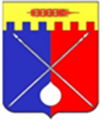 ДУМАТРУНОВСКОГО МУНИЦИПАЛЬНОГО ОКРУГАСТАВРОПОЛЬСКОГО КРАЯР Е Ш Е Н И Е              2021 г.	                           с. Донское			                       №     Об установлении границы территориального общественного самоуправления в селе Безопасном, входящем в состав территории Труновского муниципального округа Ставропольского края В соответствии с Федеральным законом Российской Федерации                    от 06 октября 2003 года № 131-ФЗ «Об общих принципах организации местного самоуправления в Российской Федерации», Законом Ставропольского края от 02 марта 2005 года № 12-кз «О местном самоуправлении в Ставропольском крае», Уставом Труновского муниципального округа Ставропольского края, Положением об организации                    и осуществлении территориального общественного самоуправления                           в Труновском муниципальном округе Ставропольского края, утверждённым решением Думы Труновского муниципального округа Ставропольского края от 23 марта 2021 года № 40, рассмотрев заявление инициативной группы граждан о принятом решении по вопросу создания территориального общественного самоуправления, Дума Труновского муниципального округа Ставропольского краяРЕШИЛА:1. Установить границы территориального общественного самоуправления в селе Безопасном, входящем в состав территории Труновского муниципального округа Ставропольского края, согласно Приложению.2. Границы территории, на которой осуществляется территориальное общественное самоуправление, не являются границами земельных участков          и не попадают в сферу действия земельного законодательства.          3. Контроль за исполнением настоящего решения возложить                           на председателя постоянной комиссии Думы Труновского муниципального округа Ставропольского края по местному самоуправлению, правовым                     и социальным вопросам Н.А. Чернышову.4. Настоящее решение вступает в силу со дня его опубликования в муниципальной газете «Труновский вестник». Председатель ДумыТруновского муниципального округаСтавропольского края                                                                        Л.П. АрестовПриложениек решению Думы Труновского муниципального округаСтавропольского краяот ____________ № __ГРАНИЦЫ ТЕРРИТОРИАЛЬНОГО ОБЩЕСТВЕННОГО САМОУПРАВЛЕНИЯ В СЕЛЕ БЕЗОПАСНОМ, ВХОДЯЩЕМ В СОСТАВ ТЕРРИТОРИИ ТРУНОВСКОГО МУНИЦИПАЛЬНОГО ОКРУГА СТАВРОПОЛЬСКОГО КРАЯ	В территорию территориального общественного самоуправления входят индивидуальные жилые дома, расположенные по улице Молодежной (четная сторона) села Безопасного дома № 2, кв.1, 2, кв.2, 4 кв.1, 4 кв.2,           6 кв.1, 6 кв.2, 8 кв.1, 8 кв.2, 10 кв.1, 10 кв.2, 12 кв.1, 12 кв.2, 14 кв.1, 14 кв.2, 16 кв.1, 16 кв.2, 18 кв.1, 18 кв.2, 20 кв.1, 20 кв.2, 22 кв.1, 22 кв.2,                       24 кв.1, 24 кв.2, индивидуальные жилые дома, расположенные по улице Молодежной (нечетная сторона) села Безопасного дома №1 кв.1, 1кв.2, 2 1/1, 3 кв.1, 3 кв.2,  5кв.1, 5кв.2, 7 кв.1, 7 кв.2,  9 кв.1, 9 кв.2, 11 кв.1, 11 кв.2,          13 кв.1, 13 кв. 2, 15 кв.1, 15 кв.2, 17 кв.1, 17 кв.2, 19, 21, 23, 25, 27, 29, 31, 33, 35, входящего в состав территории  Труновского муниципального округа Ставропольского края.